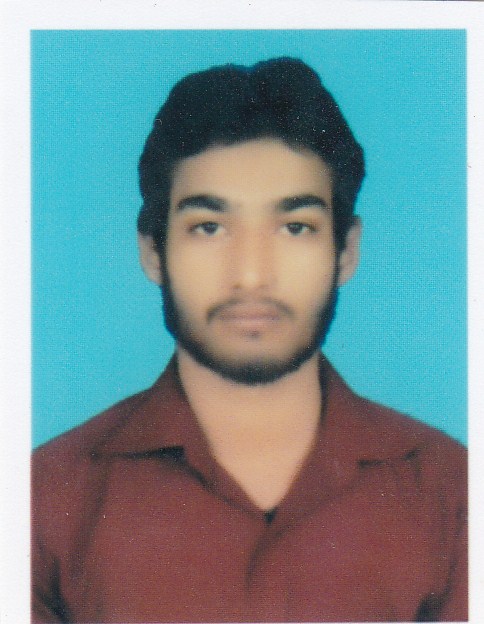 YasirYasir.331213@2freemail.com 	 ObjectiveA highly astute and responsible individual who has the aptitude to succeed in an extremely competitive environment, a quick learner with strong work ethic who is also team spirited, self-motivated, resourceful, reliable and very committed with ability to achieve meritorious standards of work. Can Shoulder the assigned responsibilities diligently.Working ExperienceWestern Union by Ravi Exchange (Pvt.) Ltd.Worked as Branch in charge and Teller/cashierJuly 2015 to October 2016ResponsibilitiesInstalling and configuring computer systems, diagnosing, analyzing and rectifying      Hardware and Software faultsReceiving and paying cash for the company and maintaining the record for itKeeping the record of negotiable instruments involved in a financial        Institution’s various transactionsDealing in foreign TT # DD.Handling the foreign currencyEntertaining the Western Union paymentsNew Multan StockiestTianshi international Pakistan co. (pvt) ltd	Worked as an AdministratorJuly 2014 to June 2015.Responsibilities:-Updating Basic Accounts and Book KeepingSale record entry through Web Based Online SoftwareNew Joining Wintry through Web Based Online SoftwareSupervising Sales, Purchase and MarketingCustomer RelationInvoice entries and cross checkingPreparing and analyzing financial statementsHelped in preparing tax returns.Academic Qualification BS-IT  			                     2015	    University of Education LahoreFaculty of Science                                   2011              Rise College of ScienceSecondary School Certificate                2009              Laureates Public High School      Core CompetenciesAdaptability.Self-Starter and hardworking Focus on Continuous ImprovementAbility to handle the stress situationEfficient SupervisorOther SkillsInternet BrowsingComputer LiteratePhp, Asp.net C#NetworkingCCNADBMS Reference Will be furnished on demand